МУНИЦИПАЛЬНОЕ УЧРЕЖДЕНИЕ«УПРАВЛЕНИЕ ОБРАЗОВАНИЯ»ЭЛЬБРУССКОГО МУНИЦИПАЛЬНОГО РАЙОНАКАБАРДИНО-БАЛКАРСКОЙ РЕСПУБЛИКИ361624, Кабардино-Балкарская Республика, город Тырныауз, проспект Эльбрусский, №-39Тел.4-39-25, e-mail: obrelbrus@yandex.ru  ПРИКАЗ30.11.2018г. 	                          г.п. Тырныауз                                       № 252О сроках и местах регистрации для прохождения государственной итоговой аттестации по программам среднего общего образования, в том числе  для сдачи единого государственного экзамена, в Эльбрусском муниципальном районе в 2018-2019  учебном году.	В соответствии с Порядком проведения государственной итоговой аттестации по программам среднего общего образования , утвержденным приказом министерства образования и науки РФ от 26 декабря 2013 года №1400 и приказом министерства просвещения, науки и по делам молодежи КБР от 29.11.2018г. № 916 «О сроках и местах регистрации для прохождения государственной итоговой аттестации по программам среднего общего образования, в том числе  для сдачи единого государственного экзамена, в Кабардино- Балкарской  Республике в 2018-2019  учебном году» (прилагается).Приказываю:Руководителям ОО:1.1. Довести до сведения обучающихся 11 классов, их родителей, классных руководителей информацию о  местах регистрации для прохождения государственной итоговой аттестации по программам среднего общего образования, в том числе  для сдачи единого государственного экзамена , в Эльбрусском муниципальном районе в 2018-2019  учебном году:-для обучающихся , осваивающих образовательные программы среднего общего образования, а также лиц, допущенных к ГИА в прошлые годы, но не прошедших ГИА или  получивших на ГИА неудовлетворительные результаты-  образовательные организации;- для выпускников прошлых лет - ГБУ КБР « Центр мониторинга и статистики образования» Минпросвещения КБР (г. о. Нальчик, пр. Ленина,8).1.2.обеспечить прием заявлений для прохождения ГИА, в том числе для сдачи единого государственного экзамена, с 1 декабря 2018 года по                    1 февраля 2019 года.2.Заместителю начальника управления образования Мурачаевой Л.Х.:2.1.Обеспечить совместно с техническим специалистом Макитовым Р.Б., директорами ОО  своевременный прием заявлений для прохождения ГИА, в том числе для сдачи единого государственного экзамена, выпускников текущего учебного года.	2.2.обеспечить размещение информации о сроках и местах регистрации для прохождения государственной итоговой аттестации по программам среднего общего образования, в том числе  для сдачи единого государственного экзамена  в Эльбрусском муниципальном районе в 2018-2019  учебном году, на официальном сайте  управления образования;	2.3.обеспечить информирование обучающихся, их родителей (законных представителей) по вопросам приема заявлений об участии в ГИА, на районном родительском собрании в декабре 2018 года.	3. Контроль за исполнением данного приказа оставляю за собой.Начальник управления образования                                       Н.АтакуеваИсполнительМурачаева Л.Х.Муниципальнэ ℓуэхущℓапℓэКъэбэрдей-Балъкъэр Республикэми Эльбрус муниципальнэ куейм щℓэныгъэмкℓэ и управленэ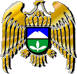 Муниципал учреждениеКъабарты-Малкъар РеспубликаныЭльбрус муниципал районну билимбериу управлениясы